OFERTA WYKONAWCYNazwa Oferenta:(w przyp. Osoby fizycznej prowadzącej działalność gospodarczą, należy podać oprócz nazwy firmy, imię i nazwisko przedsiębiorcy)Zarejestrowany adres Oferenta:Numer telefonu: 	Numer faxu: 	Adres e-mail: 	Numer NIP: 	Numer REGON: 	Numer konta bankowego (dotyczy zapisów umownych) 	Miejski Zakład Komunalny Sp. z o.o.ul. Komunalna 137-450 Stalowa WolaPrzystępując do udziału w postępowaniu o udzielenie zamówienia publicznego, prowadzonego 
w formie zapytania ofertowego na zadanie pn.: „Sukcesywna dostawa artykułów spożywczych 
dla Miejskiego Zakładu Komunalnego Sp. z o.o. w Stalowej Woli oraz dla Inkubatora Technologicznego Sp. z o.o. w Stalowej Woli”, po zapoznaniu się ze Zapytaniem ofertowym oferujemy wykonanie zamówienia 
w zakresie objętym Zapytaniem ofertowym zamówienia za cenę:BRUTTO:	............................	zł	(słownie: ……………………………………………….………. złotych),w tym:NETTO:	............................	zł	(słownie: …………………………………………………...…… złotych)VAT:			zł	(słownie: …………………………………………………...…… złotych)Oświadczamy, że zawarte w „Zapytaniu ofertowym” warunki udzielenia zamówienia akceptuję 
i zobowiązuję się w przypadku wyboru mojej oferty do realizacji przedmiotu zamówienia na w/w warunkach.Oświadczamy, że akceptujemy projekt umowy i w przypadku wyboru naszej oferty, zobowiązujemy się do podpisania umowy na warunkach określonych w ww. projekcie, w miejscu i terminie wyznaczonym przez Zamawiającego.Oświadczamy, że pozostajemy związani niniejszą ofertą przez okres 30 dni, licząc od upływu terminu składania ofert.Oświadczamy, że spełniamy warunki udziału w postępowaniu....................................., dnia........................	(własnoręczny podpis osoby upoważnionej)Lp.Nazwa asortymentuPojemność opakowania (minimum)j.m.IlośćCena jednostkowa nettoWartość nettoVAT %Kwota VATWartość brutto1234567 (5 x 6)89 (7 x 8)10 (7 + 9)1.Krem do rąk „FITTI”125 mlszt.2 4602.Zagęszczony płyn czyszcząco - dezynfekujący DOMESTOS zielony750 mlszt.2753.Pronto, Classic, środek do czyszczenia w aerozolu, do mebli drewnianych250 mlszt.164.PRONTO ORIGINAL - AEROZOL PRZECIW KURZOWI250 mlszt.1045.Multi Clean G430 10 litrówszt.46.Biała ścierka do podłogi o wymiarach 60x70 cm. Włóknina przeszywana 250 g/m². Dobra nasiąkliwość, pozostawiająca mało włókien.szt.207.Ściereczka z mikrofibry, mikrofazy, wym. minimum 40x50 cmszt.558.Ścierka flanelowa do kurzu, wym. minimum 40x60 cm szt.29.Płyn uniwersalny „AJAX”1 litrszt.46510.Zmywak kuchenny "Jan Niezbędny"1 opakowanie min. 5 szt.opak.3011.Mleczko do czyszczenia CIF SUPER CREAM 700 mlszt.23012.BREF DUO ACTIV60 mlszt.48013.Mydło w płynie ATTIS antybakteryjne5 litrówszt.12014.Mydło PALMOLIVE90 gszt.6 80015.Żel FENIX ścierna500 gszt.1 21016.Pasta BHP ścierna500 gszt.78517.Pasta BHP mydlana500 gszt.76018.Płyn uniwersalny SIDOLUX1 litrszt.28019.Płyn SIDOLUX EXPERT ochrona 
i nabłyszczanie PCV 
i Linoleum500 mlszt.9020.Cleanlux Zmywacz do SIDOLUXu 500 ml500 mlszt.1021.WC SANSED500 mlszt.33022.Płyn do naczyń LUDWIK1 litrszt.14023.Płyn do mycia szyb CLIN z rozpylaczem500 mlszt.22024.Płyn do mycia szyb CLIN zapas500 mlszt.8025.AJAX Proszek do czyszczenia500 gszt.10026.AJAX Proszek do czyszczenia, CYTRYNOWY500 gszt.3527.Proszek do prania VIZIR do koloru280 gszt.1 00028.Proszek do prania VIZIR do białego280 gszt.1 00029.Papier toaletowy Mola biały.Klasyczny, biały papier toaletowy z czystej celulozy. Składa się z 2 miękkich, wytrzymałych warstwrolka4 00030.Papier toaletowy big roll Papstar, biały, 2-warstwowy, 12 rolekSuper biel 80%2-warstwowyśrednica 18cmszerokość 9cmśrednica tulei 6cmopakowanie (12 rolek)opakowanie5031.Papier toaletowy big roll Papstar, szary , 1-warstwowy, 12 rolekKolor: Szary2-warstwowyśrednica 18cmszerokość 9cmśrednica tulei 6cmopakowanie (12 rolek)opakowanie5032.Ręcznik składany ZZ KATRIN CLASSIC - 2 warstwyKolor: BiałyIlość warstw: 2Pakowanie: pakiet 21 x 150 listkówDługość listka: 23 cmSzerokość listka: 22,4 cmGrubość : 2x20g/m2Surowiec: makulatura selekcjonowanaWaga opakowania (21 x 150): ok. 7,0 kg1 opakowanie (pakiet 21 x 150 listków)opakowanie6533Ręcznik Mola Ultra Chłonne Maxi DługieRęczniki papierowe Mola Ultra Chłonne Maxi Długie to maksymalnie długa wersja ręczników Ultra Chłonne, która wystarcza na 2x dłużej. Dodatkowo posiadają zwiększona chłonność o 20%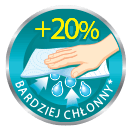 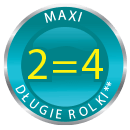 pakiet 2 rolkipakiet6534.Worki na śmieci 35L (50 szt rolka) HDLD Sweet Homerolka 50 szt.rolka23035.Worki na śmieci 60L (20 szt rolka) HDLD Sweet Homerolka 20 szt.rolka18036.Szczotka do zamiatania, drewniana 40 cm (=/- 2 cm) z naturalnego włosiaszt.537.Kij drewniany do szczotki, dł. 180 cm z gwintemszt.538.Vanish Oxi Action Spray - na plamy na dywanie, tapicerce, 300 ml300 mlszt.739.Płyn odtłuszczający "MEGLIO"750 mlszt.20040.Mydło w pianie MERIDA BALI PLUS wkład 700 g 700 gszt.5041.Płyn dezynfekcyjny DE-ZAL5 litrówszt.1042.Mop sznurkowy do podłóg z drewnianym kijem (sznurek bawełniany, średnia długość sznurka)szt.1043.Zapas do mopa (średnia długość sznurka)szt.3544.Mop sznurkowy do podłóg z drewnianym kijem (sznurek bawełniany, długi sznurek) szt.1245.Zapas do mopa (długi sznurek)szt.4146.Mop z mikrofibry podłużny płaski z trzonkiemszt.1447.Zapas na mopa płaskiegoszt.3248.Mop obrotowy SPECJAL firmy YORK z dwiema końcówkami - płaską 
i okrągłąkpl.249.Zapas płaski do mopa obrotowego SPECJAL firmy York szt.850.Zapas okrągły do mopa obrotowego SPECJAL firmy York szt.8RAZEMRAZEMRAZEMRAZEMRAZEMRAZEM